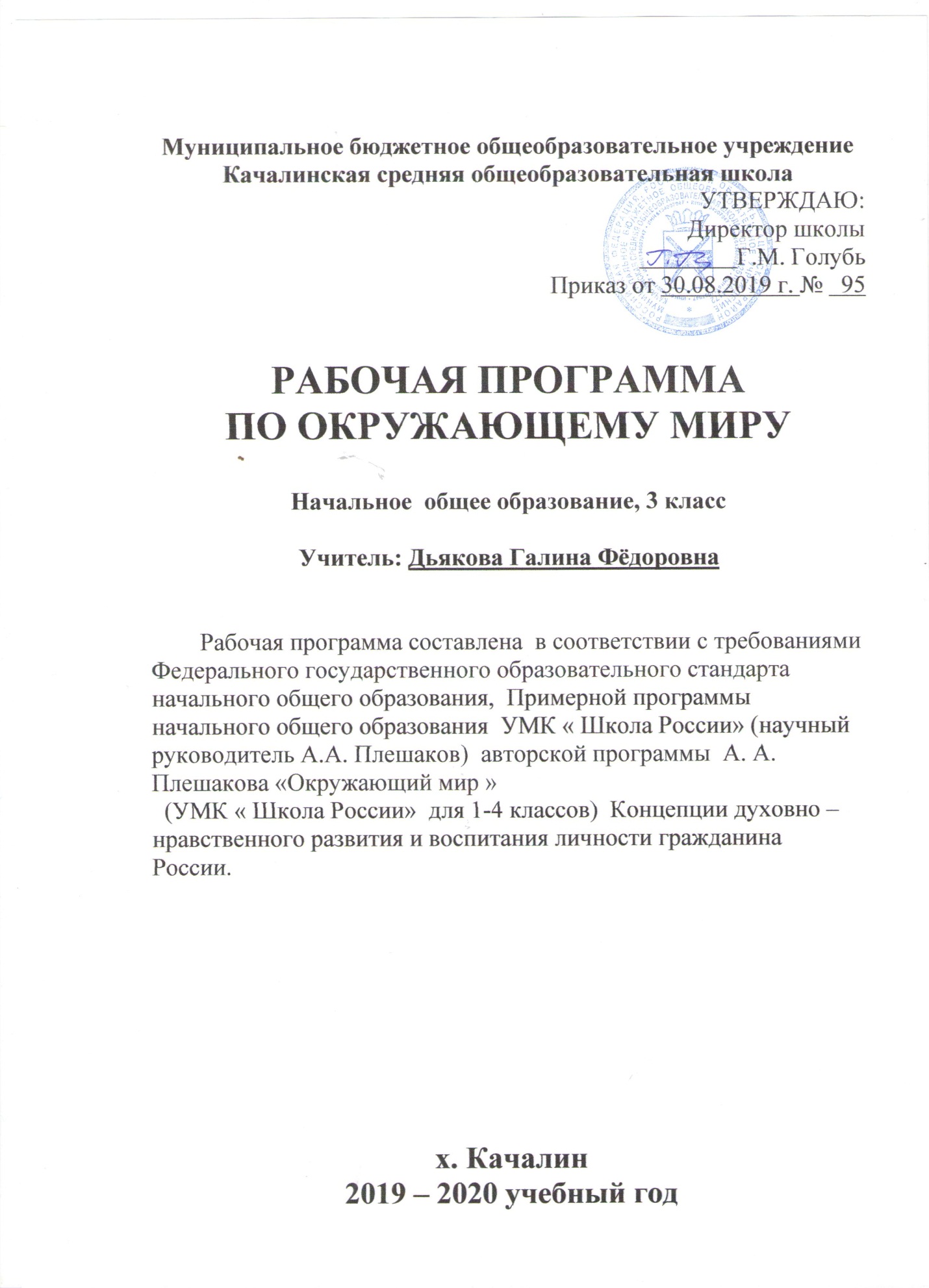 Пояснительная записка«Окружающий мир» 1 классРабочая программа составлена на основе следующих нормативных документов и методических рекомендаций: Федеральный закон Российской Федерации от 29 декабря 2012 г. № 279-ФЗ «Об образовании в Российской Федерации»Приказ Министерства образования и науки РФ от 17 декабря 2010 года №1897 «Об утверждении федерального государственного образовательного стандарта основного общего образования»»Приказ Министерства образования и науки РФ от  31.12.2015г. №1577 «О внесении изменений в федеральный государственный образовательный стандарт основного общего образования, утверждённый приказом Министерства образования и науки РФ от 17 декабря 2010г. №1897»Приказ Министерства образования и науки РФ от 17.05.2012г. №413 «Об утверждении федерального государственного образовательного стандарта среднего (полного) общего образования (с изменениями от 29.06.2017г., приказ Министерства образования и науки РФ №613)Основная образовательная программа начального общего образования МБОУ Качалинской СОШУчебный план МБОУ Качалинской СОШФедеральный перечень учебников, рекомендуемых к использованию при реализации имеющих государственную аккредитацию образовательных программ начального общего, основного общего, среднего общего образования (от 28.12.2018г.)Примерные программы по учебным предметам.Изучение курса «Окружающий мир» в начальной школе направлено на достижение следующих целей:— формирование целостной картины мира и осознание места в нём человека на основе единства рационально-научного познания и эмоционально-ценностного осмысления ребёнком личного опыта общения с людьми и природой;— духовно-нравственное развитие и воспитание личности гражданина России в условиях культурного и конфессионального многообразия российского общества.Основными задачами реализации содержания курса являются:1) формирование уважительного отношения к семье, населённому пункту, региону, в котором проживают дети, к России, её природе и культуре, истории и современной жизни;2) осознание ребёнком ценности, целостности и многообразия окружающего мира, своего места в нём;3) формирование модели безопасного поведения в условиях повседневной жизни и в различных опасных и чрезвычайных ситуациях;4) формирование психологической культуры и компетенции для обеспечения эффективного и безопасного взаимодействия в социуме.Формы контроля.   Контроль за уровнем знаний учащихся предусматривает проведение тестовых работ.I. Планируемые результаты изучения учебного предметаОсвоение курса «Окружающий мир» вносит существенный вклад в достижение личностных результатов начального образования, а именно:1) формирование основ российской гражданской идентичности, чувства гордости за свою Родину, российский народ и историю России, осознание своей этнической и национальной принадлежности; формирование ценностей многонационального российского общества; становление гуманистических и демократических ценностных ориентации;2) формирование целостного, социально ориентированного взгляда на мир в его органичном единстве и разнообразии природы, народов, культур и религий;3) формирование уважительного отношения к иному мнению, истории и культуре других народов;4) овладение начальными навыками адаптации в динамично изменяющемся и развивающемся мире;5) принятие и освоение социальной роли обучающегося, развитие мотивов учебной деятельности и формирование личностного смысла учения;6) развитие самостоятельности и личной ответственности за свои поступки, в том числе в информационной деятельности, на основе представлений о нравственных нормах, социальной справедливости и свободе;7) формирование эстетических потребностей, ценностей и чувств;8) развитие этических чувств, доброжелательности и эмоционально-нравственной отзывчивости, понимания и сопереживания чувствам других людей;9) развитие навыков сотрудничества со взрослыми и сверстниками в разных социальных ситуациях, умения не создавать конфликтов и находить выходы из спорных ситуаций;10) формирование установки на безопасный, здоровый образ жизни, наличие мотивации к творческому труду, работе на результат, бережному отношению к материальным и духовным ценностям.Изучение курса «Окружающий мир» играет значительную роль в достижении метапредметных результатов начального образования, таких как регулятивных, познавательных и коммуникативных универсальных учебных действий.Регулятивные универсальные учебные действия:1) овладение способностью принимать и сохранять цели и задачи учебной деятельности, поиска средств её осуществления;2) освоение способов решения проблем творческого и поискового характера;3) формирование умения планировать, контролировать и оценивать учебные действия в соответствии с поставленной задачей и условиями её реализации; определять наиболее эффективные способы достижения результата;4) формирование умения понимать причины успеха/неуспеха учебной деятельности и способности конструктивно действовать даже в ситуациях неуспеха;5) освоение начальных форм познавательной и личностной рефлексии; Познавательные универсальные учебные действия:использование знаково-символических средств представления информации для создания моделей изучаемых объектов и процессов, схем решения учебных и практических задач;2) активное использование речевых средств и средств информационных и коммуникационных технологий (ИКТ) для решения коммуникативных и познавательных задач;3) использование различных способов поиска (в справочных источниках и открытом учебном информационном пространстве сети Интернет), сбора, обработки, анализа, организации, передачи и интерпретации информации в соответствии с коммуникативными и познавательными задачами и технологиями учебного предмета «Окружающий мир»;4) овладение логическими действиями сравнения, анализа, синтеза, обобщения, классификации по родовидовым признакам, установления аналогий и причинно-следственных связей, построения рассуждений, отнесения к известным понятиям; 5) овладение начальными сведениями о сущности и особенностях объектов, процессов и явлений действительности (природных, социальных, культурных, технических и др.) в соответствии с содержанием учебного предмета «Окружающий мир»; 6) овладение базовыми предметными и межпредметными понятиями, отражающими существенные связи и отношения между объектами и процессами;7) умение работать в материальной и информационной среде начального общего образования (в том числе с учебными моделями) в соответствии с содержанием учебного предмета «Окружающий мир».Коммуникативные универсальные учебные действия:1) готовность слушать собеседника и вести диалог; готовность признавать возможность существования различных точек зрения и права каждого иметь свою; излагать своё мнение и аргументировать свою точку зрения и оценку событий;2) определение общей цели и путей её достижения; умение договариваться о распределении функций и ролей в совместной деятельности; осуществлять взаимный контроль в совместной деятельности, адекватно оценивать собственное поведение и поведение окружающих;При изучении курса «Окружающий мир» достигаются следующие предметные результаты:понимание особой роли России в мировой истории, воспитание чувства гордости за национальные свершения, открытия, победы;1) сформированность уважительного отношения к России, родному краю, своей семье, истории, культуре, природе нашей страны, её современной жизни;2) осознание целостности окружающего мира, освоение основ экологической грамотности, элементарных правил нравственного поведения в мире природы и людей, норм здоровьесберегающего поведения в природной и социальной среде;3) освоение доступных способов изучения природы и общества (наблюдение, запись, измерение, опыт, сравнение, классификация и др. с получением информации из семейных архивов, от окружающих людей, в открытом информационном пространстве);4) развитие навыков устанавливать и выявлять причинно-следственные связи в окружающем мире;5) усвоение первоначальных сведений о сущности и особенностях объектов, процессов и явлений, характерных для природной и социальной действительности (доступных для осознания младшими школьниками);6) сформированность умений наблюдать, исследовать (измерять, сравнивать, классифицировать, ставить опыты, получать информацию из семейных архивов, от окружающий людей, в открытом информационном пространстве) явления  окружающего мира, выделять характерные особенности природных объектов и характеризовать факты и события культуры, истории общества, религии;7) понимание места своей семьи в прошлом и настоящем своего края, в истории и культуре России;9) сформированность умения работать с информацией, представленной в разных формах (текст, рисунок, таблица, диаграмма, определитель, схема, Интернет);10) сформированность умения осуществлять информативный поиск в словарях, справочниках, картах, определителях (в том числе на электронных носителях), в Интернете для выполнения учебного задания или для практических целей;11) способность использовать готовые модели (глобус, карту, план, план-карту, схемы маршрутов) и их условные обозначения для поиска необходимой информации и объяснения социальных и природных явлений;12) способность использовать готовые модели и другие источники информации (расписания поездов, самолетов, пассажирских автобусов, схемы экскурсионных маршрутов) для поиска и применения необходимой информации в быту;13) умение составлять список используемой литературы и Интернет-адресов;14) способность сотрудничать и проявлять познавательную инициативу в учебном сотрудничестве, учитывая позицию партнера (сверстника, взрослого) при общении и взаимодействии, допуская возможность существования у партнера другой точки зрения, в том числе не совпадающей с его собственной точкой зрения;15) способность выступать то в роли обучаемого, то в роли обучающего (консультант, экспериментатор, докладчик, председатель заседания школьного клуба «Мы и окружающий мир»).Основные содержательные линии предмета «Окружающий мир» представлены в программе блоками «Человек и природа», «Человек и общество», «Правила безопасной жизни».Планируемые результаты освоения учебной программы по предмету«Окружающий мир» к концу 1-го года обученияВ результате изучения раздела «Человек и природа» обучающиесянаучатся:•  сравнивать и различать природные объекты и изделия человека;•  различать предметы и выделять их признаки;• проводить групповые исследования (опыты) на выявление признаков предметов с помощью органов чувств;•  объяснять, как с. помощью органов чувств мы различаем предметы и их признаки;• сравнивать и различать деревья, кустарники, травы, называть их основные отличительные признаки, используя полученную информацию в результате наблюдений и работы с иллюстрациями;•  называть условия, необходимые для жизни растений и животных;• проводить несложные наблюдения за природными явлениями и проявлениями, такими, как смена дня и ночи, смена времен года;•   называть зимние, весенние, летние и осенние месяцы года;•   описывать сезонные изменения в природе (на основе наблюдений);•   наблюдать взаимосвязи между жизнедеятельностью растений, животных и сменой времен года;•   приводить примеры животных своего края: насекомых, рыб,птиц, зверей;•   приводить примеры диких и домашних животных (на основенаблюдений);•   проводить групповые наблюдения во время экскурсии «Времена года в нашем крае».Обучающиеся получат возможность научиться:•   различать природные объекты и изделия человека, характеризуя их основные отличительные признаки;•   называть органы чувств человека и их основные функции;•   называть и характеризовать условия, необходимые для жизни растений и животных;•  проводить индивидуальные наблюдения и опытные исследования на выявление признаков* предметов;•   оказывать помощь птицам в зимнее время года.В результате изучения раздела «Человек и общество» обучающиесянаучатся:•   проводить наблюдения во время экскурсии по школе, находить свой класс и свое место в классе;•   различать и оценивать формы поведения, которые допустимы или недопустимы в школе: до урока, на уроке, на переменах;•   оценивать необходимость подготовки к уроку и подготавливаться к нему;•   называть имя своего города (села, поселка) и название своей улицы;•   называть столицу России, приводить примеры ее достопримечательностей;•   узнавать российский Государственный флаг и российский Государственный герб;•   выполнять правила поведения при прослушивании Государственного гимна.Обучающиеся получат возможность научиться:•   выполнять правила поведения, которые допустимы в школе (до урока, на уроке, на переменах) и в других присутственных местах;•   подготавливаться к уроку, помогать подготавливаться к уроку одноклассникам;•   называть имя своего края, города (села, поселка), название своей школы, адрес школы;•   называть столицу России, рассказывать о ее достопримечательностях;•   узнавать российский Государственный флаг среди флагов других стран;•  рассказывать о результатах экскурсии (при наличии условий) по городу (селу, поселку), к местам исторических событий и памятникам истории и культуры родного края.В результате изучения раздела«Правила безопасного поведения» обучающиеся научатся:• называть свои имя и фамилию, домашний адрес, телефон родителей, называть имя своего учителя и номер школы;•  использовать мобильный телефон для связи с родителями;•  выполнять правила перехода проезжей части улицы;•  называть и оценивать правила безопасного поведения на улице;•  называть и оценивать правила безопасного поведения во время зимних каникул (тонкий лед, игра в снежки, сыпучесть зимнего сугроба);•   приводить примеры распространенных шляпочных несъедобных грибов своего края;•   рассказывать о правилах сбора лекарственных растений и оказания первой помощи при укусе пчелы и осы.Обучающиеся получат возможность научиться:•   называть телефон своих родителей, имя и фамилию своегоучителя, адрес школы;•   использовать при необходимости мобильный телефон длясвязи с родителями или учителем;•   соблюдать правила перехода проезжей части улицы;•   соблюдать правила безопасного поведения на улице;•  соблюдать правила безопасного поведения во время зимних каникул (тонкий лед, игра в снежки, сыпучесть зимнего сугроба); •   соблюдать правила сбора лекарственных растений;•   оказывать первую помощь при укусе пчелы и осы.II.  Содержание учебного предметаМесто предмета в учебном планеСогласно федеральному базисному учебному плану,  на изучение предмета «Окружающий мир» во 1  классе отводится 2 часа в неделю, 66 часов в год. Согласно календарному учебному графику и расписанию уроков на 2019-2020 учебный год в МБОУ Качалинской СОШ курс программы реализуется за 65 часов. Так как часть уроков выпадает на праздничные дни, темы, предусмотренные на эти даты, будут проведены за счёт уплотнения учебного материала. Учебный материал изучается в полном объёме.Основные блоки распределения учебных часов В 1 классе еще не выделяются и не структурируются в самостоятельные разделы программы те или иные предметные области действительности. Ребёнок в этом возрасте – первооткрыватель мира, и его интересует всё. Целостный образ окружающего формируется через «мозаику» его компонентов в процессе поиска ответов на детские вопросы: что? кто? как? когда? почему? зачем? и др. Первоклассники учатся задавать вопросы об окружающем мире и искать в доступной форме ответы на них.Первый круг вопросов, сгруппированных в теме «Что и кто?», обеспечивает формирование у детей представлений об объектах окружающего мира, их разнообразии и свойствах. Предпочтение отдается самому близкому, тому, что доступно непосредственному чувственному опыту детей. Второй круг вопросов (тема «Как, откуда и куда?») - это познание учащимися различных процессов, явлений окружающего мира, как естественных, так и связанных с деятельностью людей. Третий круг вопросов (тема «Где и когда?») развивает представления детей о пространстве и времени. Четвертый (тема «Почему и зачем?») - обеспечивает опыт причинного объяснения явлений окружающего мира, определения целей и смысла той или иной человеческой деятельности.	Учебное содержание в каждой теме выстраивается в основном по единой схеме: мир неживой природы; растения и животные; мир людей и созданных ими предметов; наше здоровье и безопасность; экология. Продвигаясь в освоении курса от темы к теме, учащиеся вновь и вновь возвращаются к основным предметным областям, постоянно расширяя и углубляя свои знания о них, рассматривая их с новой точки зрения.Введение (2ч)Мир вокруг нас, его многообразие. Учимся задавать вопросы об окружающем мире.Что и кто? (20 ч)Родина — эта наша страна Россия и наша малая родина. Первоначальные сведения о народах России, её столице, о своей малой родине. Многонациональный характер населения России. Представления об этническом типе лица и национальном костюме. Национальные праздники народов России. Основные традиционные религии. Единство народов России.Москва — столица России. Достопримечательности Москвы. Жизнь москвичей — наших сверстников.Дневное и ночное небо. Солнце и его форма. Звёзды и созвездия. Созвездие Большой Медведицы.Камни как природные объекты, разнообразие их признаков. Представление о значении камней в жизни людей. Распознавание камней.Части растения (корень, стебель, листья, цветок, плод, семя). Представление о соцветиях. Наиболее распространённые комнатные растения. Распознавание комнатных растений в классе.  Наиболее распространённые растения цветника, цветущие осенью. Распознавание растений цветника.Деревья возле школы. Листья деревьев, разнообразие их формы и осенней окраски. Распознавание деревьев по листьям. Лиственные и хвойные деревья. Ель и сосна — хвойные деревья. Хвоинки — видоизменённые листья. Распознавание хвойных деревьев.Насекомые как группа животных. Главный признак насекомых — шесть ног. Разнообразие насекомых.Рыбы — водные животные, тело которых покрыто чешуёй. Морские и речные рыбы.Знакомство с птицами как одной из групп животных. Перья — главный признак птиц. Первоначальное знакомство со строением пера птицы.Внешнее строение и разнообразие зверей. Основные признаки зверей: шерсть, выкармливание детёнышей молоком. Связь строения тела зверя с его образом жизни.Систематизация представлений детей о предметах домашнего обихода. Группировка предметов по их назначению. 	Знакомство с компьютером, его назначением и составными частями. Роль компьютера в современной жизни. Правила безопасного обращения с ним.Первоначальное знакомство с потенциально опасными окружающими предметами и транспортом. Элементарные правила дорожного движения            Первоначальные сведения о форме Земли и её движении вокруг Солнца и своей оси. Глобус — модель Земли.Экскурсии: «Наблюдаем за небом»,«Деревья возле школы», экскурсия в кабинет информатики.Практические работы: «Определяем камни», «Изучаем части растений», «Определяем комнатные растения»,  «Определяем растения клумбы», «Определяем деревья по листьям»,«Определяем хвойные растения», «Исследуем перья птиц», «Исследуем шерсть зверей».Проекты: «Моя малая Родина».Как, откуда и куда? (12 ч)Семья — это самые близкие люди. Что объединяет членов семьи. Имена, отчества и фамилии членов семьи. Жизнь семьи.             Значение воды в доме. Путь воды от природных источников до жилища людей. Значение очистных сооружений для предотвращения загрязнения природных вод. Опасность использования загрязнённой воды. Очистка загрязнённой воды.            Значение электроприборов в жизни современного человека. Разнообразие бытовых электроприборов. Способы выработки электричества и доставки его потребителям. Правила безопасности при использовании электричества и электроприборов. Современные энергосберегающие бытовые приборы.            Разнообразие почтовых отправлений и средств доставки корреспонденции. Значение почтовой связи для общества. Знакомство с работой почты. Современные средства коммуникации.            Расширение и уточнение представлений детей о реках и морях, о движении воды от истока реки до моря, о пресной и морской воде            Снег и лёд. Исследование свойств снега и льда.            Растение как живой организм. Представление о жизненном цикле растения. Условия, необходимые для жизни растений. Уход за комнатными растениями.            Животные как живые организмы. Представление о жизненном цикле животных. Условия, необходимые для жизни животных. Уход за животными живого уголка.            Птицы, зимующие в наших краях, их питание зимой. Важность заботы о зимующих птицах. Устройство кормушек и виды корма. Правила подкормки птиц.            Источники мусора в быту. Необходимость соблюдения чистоты в доме, городе, природном окружении. Раздельный сбор мусора.            Источники загрязнения нашей планеты и способы защиты её от загрязнений. Распространение загрязнений в окружающей среде.Экскурсии:Экскурсия на почту.Практические работы: «Выполняем опыты с водой», «Собираем электрическую цепь», «Готовим «морскую» воду», «Выполняем опыты со снегом и льдом», «Учимся ухаживать за комнатными растениями», «Учимся ухаживать за животными живого уголка», «Учимся мастерить кормушки и подкармливать птиц», «Учимся сортировать мусор», «Исследуем снежки и снеговую воду».Проекты:«Моя семья».Где и когда? (11 ч)Условия интересной и успешной учебы: хорошее оснащение классного помещения, дружный коллектив класса, взаимопомощь одноклассников, доверительные отношения с учителем.              Время и его течение. Прошлое, настоящее и будущее. Последовательность дней недели. Последовательность смены времён года и месяцев в нём. Названия осенних, зимних, весенних и летних месяцев. Зависимость природных явлений от смены времён года.            Холодные районы Земли: Северный Ледовитый океан и Антарктида. Животный мир холодных районов.            Жаркие районы Земли: саванна и тропический лес. Животный мир жарких районов.            Зимующие и перелётные птицы. Места зимовок перелётных птиц. Исследование учёными маршрутов перелёта птиц. Причины, заставляющие птиц улетать на зиму.            История появления одежды и развития моды. Зависимость типа одежды от погодных условий, национальных традиций и её назначения.            История появления и усовершенствования велосипеда. Устройство велосипеда, разнообразие современных моделей. Правила дорожного движения и безопасности при езде на велосипеде.            Отличие жизни взрослого человека от жизни ребёнка. Необходимость выбора профессии, целевых установок на будущее. Ответственность человека за состояние окружающего мира.Практические работы: «Учимся работать с глобусом».Проекты:«Мой класс и моя школа».Почему и зачем? (20 ч)Солнце — ближайшая к Земле звезда. Форма, цвет, сравнительные размеры звёзд. Созвездие Льва.             Луна — спутник Земли, её особенности. Изменение внешнего вида Луны и его причины. Способы изучения Луны.            Причины возникновения дождя и ветра. Их значение для человека, растений и животных.            Разнообразие звуков в окружающем мире. Причина возникновения и способ распространения звуков. Необходимость беречь уши.            Радуга — украшение окружающего мира. Цвета радуги. Причины возникновения радуги.            Взаимоотношения человека и его домашних питомцев. Предметы ухода за домашними животными. Особенности ухода за кошкой и собакой.            Разнообразие цветов и бабочек. Взаимосвязь цветов и бабочек. Необходимость сохранения природного окружения человека. Правила поведения на лугу.            Звуки леса, их разнообразие и красота. Необходимость соблюдения тишины в лесу.            Значение сна в жизни человека. Правила подготовки ко сну. Как спят животные. Работа человека в ночную смену.            Овощи и фрукты, их разнообразие и значение в питании человека. Витамины. Правила гигиены при употреблении овощей и фруктов.            Важнейшие правила гигиены, необходимость их соблюдения. Освоение приёмов чистки зубов и мытья рук.            Почта, телеграф, телефон — средства связи.             Радио, телевидение, пресса — средства массовой информации. Интернет.            Автомобили — наземный транспорт, их разнообразие и назначение. Знакомство с устройством автомобиля. Электромобиль — автомобиль будущего.            Поезда — наземный и подземный транспорт. Виды поездов в зависимости от назначения. Устройство железной дороги. Представление о развитии железнодорожного транспорта.            Корабли — водный транспорт. Виды кораблей в зависимости от назначения. Устройство корабля.            Самолёты — воздушный транспорт. Виды самолётов в зависимости от их назначения. Устройство самолёта.            Правила безопасности в автомобиле, в поезде и на железной дороге, а также в других средствах транспорта.            Правила безопасности на водном и воздушном транспорте. Спасательные средства на корабле и в самолёте.            Систематизация сведений о космосе, полученных в течение года. Освоение человеком космоса: цели полётов в космос, Ю.А. Гагарин — первый космонавт Земли, искусственные спутники Земли, космические научные станции.            Первоначальное представление об экологии. Взаимосвязи между человеком и природой. День Земли.             Как мы находили ответы на свои вопросы. Роль наблюдений, опытов, книг и других источников информации в познании окружающего мира.Практические работы: «Изучаем возникновение звуков», «Учимся ухаживать за кошкой и собакой», «Учимся правильно мыть руки и чистить зубы».Проекты:«Мои домашние питомцы».В программу добавлен материал, знакомящий детей с историей и природой Донского края (региональный компонент).III.  Календарно-тематическое планирование№п/пНаименование разделов и темВсегочасовВ том числе на:В том числе на:№п/пНаименование разделов и темВсегочасовэкскурсиипрактические работы1Введение212Что и кто?20463Как, откуда и куда?1234Где и когда?115Почему и зачем?201Итого65510№урокаТема урокаКол-вочасовКол-вочасовДатаДатаIчетвертьIчетвертьIчетвертьIчетвертьIчетвертьIчетвертьВведение (2 ч)Введение (2 ч)Введение (2 ч)Введение (2 ч)Введение (2 ч)Введение (2 ч)Вводный инструктаж. 1104.0904.09Задавайте вопросы. 1106.0906.09Что и кто? (20ч)Что и кто? (20ч)Что и кто? (20ч)Что и кто? (20ч)Что и кто? (20ч)Что и кто? (20ч)Что такое Родина?1111.09.11.09.Что мы знаем о народах России?1113.09.13.09.Что мы знаем о Москве?1118.0918.09Проект «Моя малая родина»1120.0920.09Что у нас над головой?1125.0925.09Что у нас под ногами?1127.0927.09Что общего у разных растений?1102.1002.10Что растет на подоконнике?1104.1004.10Что растёт на клумбе?1109.1009.10Что это за листья?Урок экскурсии 1111.1011.10Что такое хвоинки?1116.1016.10Кто такие насекомые?1118.1018.10Кто такие рыбы?1123.1023.10Кто такие птицы?1125.1025.10II четвертьII четвертьII четвертьII четвертьII четвертьII четвертьКто такие звери?1106.1106.11Что нас окружает дома?ОБЖ ИГРЫ  С ОГНЕМ.1108.1108.11Что умеет компьютер? ПРАВИЛА БЕЗОПАСНОГО ОБРАЩЕНИЯ С НИМ.1113.1113.11Что вокруг нас может быть опасным? ОБЖ ПДД1115.1115.11На что похожа наша планета?1120.1120.11Проверим себя и оценим свои достижения по разделу «Что и кто?» Презентация проекта «Моя малая Родина»1122.1122.11Как, откуда и куда? (12ч)Как, откуда и куда? (12ч)Как, откуда и куда? (12ч)Как, откуда и куда? (12ч)Как, откуда и куда? (12ч)Как, откуда и куда? (12ч)Как живет семья. Проект «Моя семья»1127.1127.11Откуда в наш дом приходит вода и куда она уходит?1129.1129.11Откуда в наш дом приходит электричество?ОБЖ1104.1204.12Как путешествует письмо.1106.1206.12Куда текут реки?Практическая работа. Приготовление «морской» воды.РЕКИ ДОНСКОГО КРАЯ.1111.1211.12Откуда берутся снег и лед?Практическая работа. Изучение свойств снега и льда.1113.1213.12Как живут растения?Практическая работа. Приемы ухода за комнатными растениями.КРАСНАЯ КНИГА ДОНА1118.1218.12Как живут животные?1120.1220.12Как зимой помочь птицам?Практическая работа. Изготовление кормушки из бумажного пакета.1125.1225.12Откуда берется и куда девается мусор?Практическая работа. Сортировка упаковок из-под продуктов.Откуда берется и куда девается мусор?Практическая работа. Сортировка упаковок из-под продуктов.1127.12.27.12.III четвертьIII четвертьIII четвертьIII четвертьIII четвертьIII четвертьОткуда в снежках грязь. Практическая работа. Исследование снежков и снеговой воды.1115.01.15.01.Проверим себя и оценим свои достижения по разделу «Как, откуда и куда?» Презентация проекта «Моя семья»1117.01.17.01.Где и когда? (11ч)Где и когда? (11ч)Где и когда? (11ч)Где и когда? (11ч)Где и когда? (11ч)Где и когда? (11ч)Когда учиться интересно?1122.0122.01Проект «Мой класс и моя школа»1124.01.24.01.Когда придет суббота?1129.01.29.01.Когда наступит лето?1131.01.31.01.Где живут белые медведи? Практическая работа.Определение на глобусе Северного Ледовитого океана и Антарктиды.1112.02.12.02.Где живут слоны? Практическая работа.Определение на глобусе экватора.1114.02.14.02.Где зимуют птицы?1119.02.19.02.Когда появилась одежда? ОДЕЖДА КАЗАКА1121.02.21.02.Когда изобрели велосипед1126.02.26.02.Когда ты станешь взрослым? 1128.0228.02Проверим себя и оценим свои достижения по разделу «Где и когда?» Презентация проекта «Мой класс и моя школа»1104.03.04.03.Почему и зачем? (20ч)Почему и зачем? (20ч)Почему и зачем? (20ч)Почему и зачем? (20ч)Почему и зачем? (20ч)Почему и зачем? (20ч)Почему Солнце светит днем, а звезды - ночью?11106.03.Почему Луна бывает разной?11111.03.Почему идет дождь и дует ветер?ОБЖ ПРОСТУДНЫЕ ЗАБОЛЕВАНИЯ11113.03.Почему звенит звонок?Практическая работа. Изучение возникновения и распространения звуков.11118.03.Почему радуга разноцветная11120.03IV четвертьIV четвертьIV четвертьIV четвертьIV четвертьIV четвертьПочему мы любим кошек и собак?1101.0401.04Проект «Наши домашние питомцы»1103.0403.04Почему мы не будем рвать цветы, и ловить бабочек? 1108.0408.04Почему в лесу мы будем соблюдать тишину?1110.0410.04Зачем мы спим ночью? 1115.0415.04Почему нужно есть много овощей и фруктов?1117.0417.04Почему нужно чистить зубы и мыть руки?Практическая работа.Как правильно чистить зубы. ОБЖ ПРАВИЛА ЛИЧНОЙ ГИГИЕНЫ1122.0422.04Зачем нам телефон и телевизор?1124.0424.04Зачем нужны автомобили?1129.0429.04Зачем нужны поезда? 1106.0506.05Зачем строят корабли?1108.0508.05Зачем строят самолеты?1113.0513.05Почему в автомобиле  и поезде нужно соблюдать правила безопасности?ОБЖ ПДД1115.0515.05Почему на корабле и в самолете нужно соблюдать правила безопасности?1120.0520.05Почему мы часто слышим слово «экология»?Проверим и оценим свои достижения по разделу «Почему и зачем?» Презентация проекта «Мои домашние питомцы»1122.0522.05